LEMBAR PENILAIAN ARTIKEL ILMIAH/PkM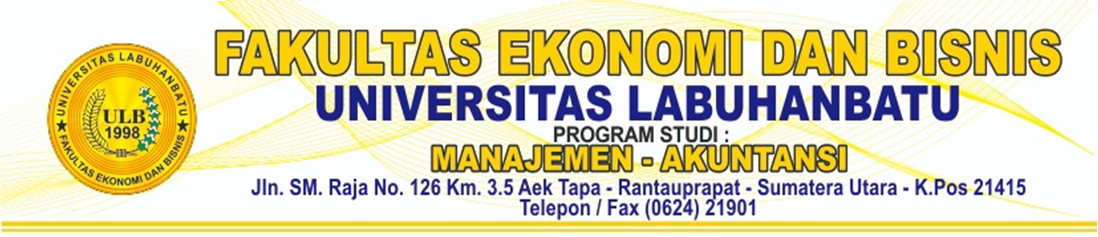 ISIAN DATAPENILAIAN ARTIKEL/PkMSkala Penilaian :80-100	= A = SANGAT BAIK79-70	= B = BAIK69-00 	= C = CUKUP BAIKDisetujui Oleh :BERITA ACARA PENILAIAN PUBLIKASI KARYA ILMIAH/PkMPada hari ini ……………. Bulan …… Tahun …………… (dua ribu ………….) telah dilakukan penilaian dan/atau ujian kepada:Berdasarkan hasil pemeriksaan laporan publikasi karya ilmiah yang dilakukan oleh Tim Penilai, bahwa nama tersebut diatas dinyatakan memenuhi syarat untuk mengikuti prosesi meja hijau dan pengumuman nilai hasil publikasi karya ilmiah.Rantauprapat,                2023Disetujui Oleh :Judul Artikel*:Nama Mahasiswa*:Pembimbing Utama*:Pembimbing Pendamping*:NIM*:Program Studi*:Nama Jurnal*:Peringkat akreditasi jurnal*(sinta/internasional):Link url jurnal*:Vol, No dan Tahun*:No.Komponen yang DinilaiBobot (B)Nilai (N)B x NTim Penilai1.Kelengkapan unsure isi artikel20%Dosen Pembimbing Utama2.Ruang lingkup dan kedalaman pembahasan25%Dosen Pembimbing Utama3.Kecukupan dan kemutahiran data/informasi dan metodologi25%Dosen Pembimbing Pendamping4.Kelengkapan unsur dan kualitas terbitan / jurnal30%Dosen Pembimbing Pendamping5.TotalTotalTotal6.Nilai HurufNilai HurufNilai HurufPembimbing UtamaPembimbing Pendamping(  (                                                                        )        NIDN. (                                                               )       NIDN. Judul Artikel*:Nama Mahasiswa*:Pembimbing Utama*:Pembimbing Pendamping*:NIM*:Program Studi*:Nama Jurnal*:Peringkat akredita sijurnal*(sinta/internasional):Link url jurnal*:Vol, No dan Tahun*:No.Nama Tim Penilai*NIDN*TandaTangan*1.2.Kaprodi ManajemenDekanAbd. Halim, SE, M.SiNIDN. 0126128901Pristiyono, SE, M.SiNIDN. 0116118301